ПОРУЧЕНИЕ ЭКСПЕДИТОРУ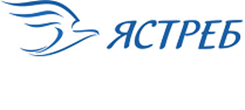 на контейнерную перевозку                                Приложение № 2                                                                                                                                                                       к договору транспортно-экспедиционных услуг                                                                                                             №__________ от ___________________	     Представитель Клиента                                               ________________________/_________________________                                                                                                                  Подпись                          ФИО                             м.п.     Представитель Экспедитора                                         ________________________/_________________________                                                                                                                   Подпись                          ФИО                             м.п.      ООО «ТЛК «Ястреб» (далее - Экспедитор) настоящим принимает на себя обязанности организовать перевозку      ООО «ТЛК «Ястреб» (далее - Экспедитор) настоящим принимает на себя обязанности организовать перевозкугруза по поручению(далее – Клиент) за вознаграждение и за счет Клиента.(далее – Клиент) за вознаграждение и за счет Клиента.      Клиент поручает Экспедитору организовать перевозку груза от пункта отправления до пункта назначения (заполняется Клиентом):      Клиент поручает Экспедитору организовать перевозку груза от пункта отправления до пункта назначения (заполняется Клиентом):